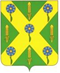 РОССИЙСКАЯ ФЕДЕРАЦИЯОРЛОВСКАЯ ОБЛАСТЬНОВОСИЛЬСКИЙ РАЙОННЫЙ СОВЕТ НАРОДНЫХ ДЕПУТАТОВРЕШЕНИЕ        8 ноября 2019 года                                                      № 192 -РС  г. Новосиль Об исполнении бюджетаНовосильского района за 9 месяцев 2019 года	Руководствуясь статьей 264.6 Бюджетного кодекса Российской Федерации, Уставом Новосильского района, Положением о бюджетном процессе в Новосильском районе, утвержденным решением Новосильского районного Совета народных депутатов от 22 февраля 2019 года № 825 «Об утверждении Положения о бюджетном процессе в Новосильском районе» (с учетом внесенных изменений), Новосильский районный Совет народных депутатов решил:         1. Принять к сведению отчет об исполнении бюджета Новосильского района за 9 месяцев 2019 года  по доходам в сумме 112251,7 тыс. рублей, по расходам в сумме 107282,3  тыс. рублей, с превышением доходов  над расходами (профицит бюджета Новосильского района) в сумме 4969,4 тыс. рублей и со следующими показателями:доходов бюджета Новосильского  района за 9 месяцев 2019  года  по кодам классификации доходов бюджетов согласно приложению 3 к настоящему решению.расходов бюджета Новосильского района за 9 месяцев 2019 года  по разделам и подразделам классификации расходов бюджетов согласно приложению 4 к настоящему решению;расходов бюджета Новосильского района за 9 месяцев 2019 года  по ведомственной структуре расходов бюджета муниципального района согласно приложению 5 к настоящему решению;источников финансирования дефицита бюджета Новосильского  района за 9 месяцев 2019  по кодам классификации источников финансирования дефицитов бюджетов согласно приложению 1 к настоящему решению;источников финансирования дефицита бюджета Новосильского района за 9 месяцев 2019  по кодам групп, подгрупп, статей, видов источников финансирования дефицитов бюджетов, классификации операций сектора государственного управления, относящихся к источникам финансирования дефицитов бюджетов, согласно приложению 2 к настоящему решению.       2. Принять к сведению отчет о расходовании средств резервного фонда администрации Новосильского района согласно приложению 11 к настоящему решению.     3. Опубликовать решение Новосильского районного Совета народных депутатов на официальном сайте администрации Новосильского района (www.novosilr.ru).4. Настоящее решение вступает в силу с момента опубликования.         5. Контроль за исполнением принятого решения возложить на комиссию по бюджету, налогам и экономической реформе.        Председатель Новосильского районного Совета народных депутатов                                          К.В.Лазарев                                          